Tasarlamış olduğumuz AppMar android uygulamamız ve prototipimizin amacı; güvenilir alışverişin sağlanabilmesi adına raflarda bulunan yaftaların ülkemizde ve dünyada önemi git gide artan dijital dönüşüme uğrayarak, müşterilerin ürün bilgilerine şeffaf bir şekilde ulaşabilmelerini sağlamaktır. Aynı zamanda birden fazla mağazası/marketi işletmelerin fiyat bilgilerinin merkezi sistem tarafından şube uzaklıkları ne olursa olsun eş zamanlı olarak fiyat etiket bilgileri ile kasadaki bilgilerinin değiştirilebilmesidir.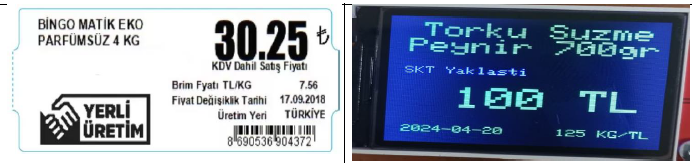 Etiketlerin dijital dönüşüme uğrayarak kağıt israfının önüne geçilecek, kırtasiye giderleri azalacak, gereksiz iş yükü azalacak, verimlilik artacak, hata oranı minimum seviyeye inecek, zamandan ve maliyetlerden tasarruf sağlanacak ve kağıt kullanımını azalttığı için doğanın korunmasına katkı sağlayacaktır.Serbest Proje kategorisine öğrencileri araştırmaya yöneltmek, çevrelerinde meydana gelen problemlere karşı duyarlılıklarını artırmak, araştırma bilinci kazandırmak, teşvik etmek ve bu konularda kabiliyetli olan öğrencileri tespit etmek amacıyla hazırlanılmıştır. Aynı zamanda öğrencilerimize bilimsel düşünme becerileri olan; gözlemlemeyi, soru sormayı, tahminlerde bulunmayı, fikirleri test etmeyi, verileri belgelemeyi ve düşünceleri iletmek amaçlanmıştır.Projemiz bilimsel düşünce, çevre, toplumsal etkileşim ve toplumun sorunlarına çare bulma çabası ile oluşan bir durumdur. Yeni teknolojileri algılayabilme ve kullanabilme, verileri doğru ve amaca uygun olarak değerlendirme imkanı sağlamaktadır. Projemiz hayata geçirildiği halde kağıt etiket bulunan bütün mağaza ve marketlerde kullanılabilecektir.Projemiz; spesifik, ölçülebilir, gerçekçi, ulaşılabilir ve süresi belli olan bir projedir.Proje değerlendirmemiz teknik açıdan değerlendirme, mali açıdan değerlendirme, ekomomik açacak değerlendirme ve risk belirsizlik ve duyarlılık analizi yapılarak gerçekleştirilmiştir.Projemiz desteklenirse seri üretime geçirildikten sonra günlük hayatta kağıt etiketlerin bulunduğu bütün mağaza ve marketlerde çeşitli büyüklüklerde kullanılabilecektir.Market alışverişlerinde gerek mağaza personellerinin ihmalkarlığından gerekse müşterilerin dikkatsizliğinden kaynaklanan son kullanma tarihi geçen ürünlerin alınmasının ve tüketilmesinin önüne geçilebilmesi için son kullanma tarihi geçen ürünlerin arka planlarının değişik renkte ( kırmızı) olmasını sağladık. Böylece son kullanma tarihi geçen ürünler görsel olarak hem mağaza personelleri tarafından hem de müşteriler tarafından kolayca farkedilebilecek ve gerekli önlemler alınabilecek. Şu an piyasa bulunan bu şekilde dijital etiket bulunmamaktadır. Dolayısıyla ürünümüz diğerlerinde oldukça ötededir.Ürün fiyatlarını güncelleme, ürün ekleme, ürün silme gibi her personelin rahatlıkla yapabileceği yetkilendirmeler getirdik. Personellerin işten ayrılma, yeni işe girme gibi durumların olabileceğini varsayarak personeller içinde personel ekleme, personel silme, personel güncelleme imkanlarını sağladık.Grubumuz üyelerince piyasada neredeyse her gün sosyal medyada sorun şeklinde karşımıza çıkan etiket fiyatları ile kasadaki fiyatların uyuşmaması nedeniyle çıkan sorunlar fark edilip üzerinde durulmuştur. Marketlerde/mağazalarda son dönemlerde gerek enflasyonun dalgalı seyir etmesinden gerekse mağaza çalışanlarının sorumluluklarını tam olarak yerine getirememesinden dolayı raflar bulunan etiket ile kasada çıkan etiket bilgilerinin bir olmadığı görülmüştür. Dijital dönüşüm sayesinde artık bir etiketin sadece fiyat bilgisi vermesi dışında da verilere sahip olması gerektiği düşünülmüştür.Projemiz yazılım ağırlıklı bir proje olduğu için ve yazılımı tamamen kendimize ait olduğu için proje maliyetimiz oldukça düşük seviyededir. Projemizin gereksinimleri belirlendikten sonra piyasa araştırılması yapılmış olup ihtiyaçlarımıza birebir hitap edecek ürünlerin ekonomik fiyatlı olanları tercih edilmiştir. Öyleki Projemizde kullandığımız bütün elektronik aygıtların toplam maaliyeti 250 ₺ gibi bir tutarla projemizi yürütebilir hale getirmiş bulunmaktayız. Eğer projemiz kabul görürde seri üretime geçilirse bu fiyatta reyon bazında daha da düşürülecektir.piyasalarda her insanın alış veriş yaparken bir etiketin fiyatına bakarak sadece ürün fiyat bilgisini öğrenmesi değil T.C. Ticaret Bakanlığının fiyat etiket yönetmeliğinde olmasını istediği bilgilerinde yer alıp vatandaşlar tarafından ürünün kg bilgisine, SKT bilgisine, ürün son fiyat değişikliği gibi bilgilere de rahatça ulaşabilmeleri sağlanmıştır.Projemizin elektrik tüketimi oldukça düşük olup bir cihazımız yıllık sanayi elektriği ile yaklaşık 6,5 ₺ harcama yapacağı araştırılmıştır. 